Sons, Schisms and Six Wives – Buzzard Class (Year 5 and 6)Summer Term  2022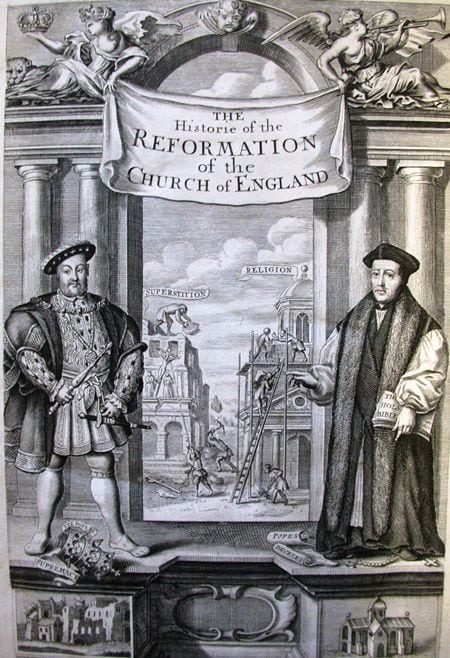 Sons, Schisms and Six Wives is primarily a history topicLiteracy, communication and language Key text – Treason by Berlie DohertySonnetsInstructional textAutobiographical (diary)NarrativeFrench:  Time travelers and what’s the time?MathematicsPerimeter and areaVolumeStatisticsMeasuresProperty of shapeProblem solvingPhysical DevelopmentThe Daily MileAthleticsCatching and fieldingNet and racketSons, Schisms and Six Wives is primarily a history topicUnderstanding the worldScience:  STEM activities and evolution and inheritanceComputing:  Databases and block codingGeography:  The Amazing AmericasHistory:  The ReformationExpressive art and designDesign Technology:  Tudor pursesArt and design:  Hans Holbein and portraitsMusic:  Musical textures and Leavers Service songsPersonal, social and emotional developmentRelationship and sex educationTransitionIdentityEconomic wellbeingTrip to St Michael’s, Up MardenTrip to Petworth House